MORPHOMETRIC MEASUREMENTS, PRODUCTIVE AND REPRODUCTIVE PERFORMANCE OF DESHI BLACK AND DESHI WHITE DUCK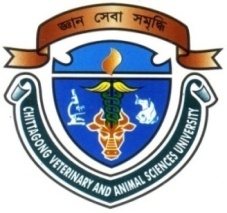 SUBMITTED BYNAME: Mohammad Mohiuddin AkramINTERN ID: F-59ROLL NO: 11/117REG NO: 00701SESSION: 2010-11Faculty of Veterinary Medicine Chittagong Veterinary and Animal Sciences UniversityKhulshi, ChittagongDECEMBER 2017AuthorizationI hereby declare that, I am the sole author of the clinical report. I also authorize the Chittagong Veterinary and Animal Sciences University (CVASU) to lend this report to other institutions or individuals for the purpose of scholarly research. I further authorize the CVASU to duplicate the report by photocopying or by other means, in total or in part, at the request of other institutions or individuals for the purpose of scholarly research.I, the undersigned, and author of this work, declare that the electronic copy of this report provided to the CVASU library, is an accurate copy of the print report submitted, within the limits of the technology available.Mohammad Mohiuddin Akram (Author)DECEMBER 2017MORPHOMETRIC MEASUREMENTS, PRODUCTIVE AND REPRODUCTIVE PERFORMANCE OF DESHI BLACK AND DESHI WHITE DUCKApproved as to style and content by:………………………………DR. Babu Kanti Nath Assistant ProfessorDepartment of Dairy and Poultry sciences (Supervisor)This is to certify that I have examined the above Intern report and have found that is complete and satisfactory in all respects Faculty of Veterinary Medicine Chittagong Veterinary and Animal Sciences UniversityKhulshi, ChittagongDECEMBER 2017CONTENTSLIST OF TABLESLIST OF FIGURESABSTRACTThe present study was conducted to measure morphometric, productive and reproductive performances of Deshi black and Deshi white duck under intensive condition. The study was conducted at Central Duck Breeding farm at Hajiganj in Narayanganj and encompassed about 50 duck (25 Deshi black and 25 Deshi white). Body length, head length, bill length, neck length, feather length, shank length of mature male and female in Deshi black and Deshi white duck were 59.56±0.87 and 61.87±0.48 cm, 2.25±0.12 and 3.4±0.06 cm, 5.86±0.12 and 6.23±0.06 cm, 19.21±0.47 and 21.08±0.26 cm, 21.85±0.53 and 26.71±0.29 cm, 9.93±0.29 and 10.81±0.16cm, respectively. Females were significantly (p<0.01, p<0.05) higher than their male counterparts for all morphometric traits but no significant differences (p>0.05) were found between two types of duck except body length, head length and feather length (p<0.01, p<0.05). The body weight of male and female in Deshi black and Deshi white duck at day old, 4th week, 8th week and 12th week of age were 42.65±0.35 and 43.40±0.35 gm, 318.00±9.13 and 319.04±9.13 gm, 835.85±8.94 and 794.20±8.94 gm, 1345.80±2.67 and 1347.90±2.67 gm, respectively.  Females were significantly heavier than males 8th week of age ( p < 0.01) but no significant difference ( p> 0.05 ) were observed for body weights between two types of duck except 12th week of age ( p < 0.01). The age at sexual maturity, fertility% and hatchability% of Deshi black and Deshi white duck were 136.0±0.52 and 139.0±0.52 days, 67.62±0.83 and 63.18±0.83%, 63.63±0.56 and 59.42±0.56%, respectively. The age at sexual maturity, fertility% and hatchability% of Deshi black duck were significantly (p <0.0) higher than that of Deshi white duck. The egg weight, female weight at 1st lay and egg weight at 1st lay were 66.69±0.49 and 66.78±0.49 gm, 1439.55±6.98 and 1422.0±6.98 gm, 48.90±0.18 and 47.12±0.18 gm, respectively for Deshi black and Deshi white. Egg weight at 1st lay of Deshi black duck was significantly (p<0.01) higher than that of Deshi white duck. The egg production per year of Deshi black and Deshi white duck were 214±2.65 and 211.40±2.65 (p>0.05). The result of this study provided some baseline information on Deshi black and Deshi white duck of Bangladesh which could be useful for conservation and future improvement programs in Bangladesh. Keywords:  Deshi black duck, Deshi white duck, Morphometric, Productiveand Reproductive.TITLETITLETITLETITLEPAGECONTENTSCONTENTSCONTENTSCONTENTSivLIST OF TABLESLIST OF TABLESLIST OF TABLESLIST OF TABLESvLIST OF FIGURESLIST OF FIGURESLIST OF FIGURESLIST OF FIGURESviABSTRACTABSTRACTABSTRACTABSTRACTviiINTRODUCTION1MATERIALS AND METHODSMATERIALS AND METHODSMATERIALS AND METHODSMATERIALS AND METHODS32.1  Study area2.2  Study population2.3 Period of study                                                          2.1  Study area2.2  Study population2.3 Period of study                                                          3332.4  Data collection2.4  Data collection2.4  Data collection32.5  Management procedure2.5  Management procedure2.5  Management procedure32.6 Statistical analysis2.6 Statistical analysis2.6 Statistical analysis4RESULTSRESULTSRESULTS53.1  Phenotypic characteristics3.1  Phenotypic characteristics3.1  Phenotypic characteristics53.2  Morphometric characteristics 3.2  Morphometric characteristics 3.2  Morphometric characteristics 73.3  Productive and reproductive performances3.3  Productive and reproductive performances3.3  Productive and reproductive performances83.4  Growth performance3.4  Growth performance3.4  Growth performance93.5 Phenotypic correlation3.5 Phenotypic correlation3.5 Phenotypic correlation11DISCUSSIONDISCUSSIONDISCUSSION124.1  Phenotypic characteristics4.1  Phenotypic characteristics4.1  Phenotypic characteristics124.2  Morphometric characteristics4.2  Morphometric characteristics4.2  Morphometric characteristics124.3  Productive and reproductive performances4.3  Productive and reproductive performances4.3  Productive and reproductive performances134.4  Growth performance4.4  Growth performance4.4  Growth performance144.5  Phenotypic correlation4.5  Phenotypic correlation4.5  Phenotypic correlation15CONCLUSIONCONCLUSIONCONCLUSION16ACKNOWLEDGEMENTREFFERENCESBIOGRAPHYACKNOWLEDGEMENTREFFERENCESBIOGRAPHYACKNOWLEDGEMENTREFFERENCESBIOGRAPHY171821TABLETITLEPAGETable 2.1.1Nutrient composition of feeds4Table 2.1.2Vaccination schedule of duck4Table 3.1Color and shape of different body parts of Deshi black and Deshi white duck5Table 3.2LSMean±SE of morphometric characteristics of Deshi black and Deshi white duck according to sex, type and type*sex7Table 3.3.1LSMean±SE of productive and reproductive performances of Deshi black and Deshi white ducks8Table 3.3.2LSMean±SE of fertility and hatchability of Deshi black and Deshi white ducks9Table 3.3.3LSMean±SE of egg weight and duckling weight of Deshi black and Deshi white ducks 9Table 3.4LSMean±SE of body weight of Deshi black and Deshi white ducks at different ages according to sex, type and type*sex10Table 3.5Phenotypic correlation among body length, feather length, head length, beak length, neck length, shank length of Deshi black and Deshi white ducks11FIGURETITLEPAGEFigure 3.1.ABeak and head feather color of female and male of Deshi black duck6Figure 3.1.BBeak and head feather color of female and male of Deshi white duck6Figure 3.1.CShank color of male and female of Deshi white duck6Figure 3.4.AMature male and female of Deshi black and Deshi white duck10